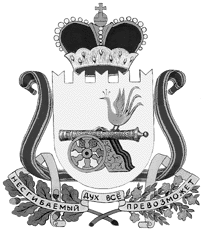 администрация муниципального образования«Вяземский район» смоленской областиПОСТАНОВЛЕНИЕот 20.01.2016 № 45Об    установлении             доплаты до минимальной заработной платы Во исполнение регионального соглашения о минимальной заработной плате в Смоленской области от 24.12.2015 № 105/03-с Администрация муниципального образования «Вяземский район» Смоленской области постановляет:1. Установить работникам муниципальных учреждений и работникам рабочих специальностей органов местного самоуправления муниципального образования «Вяземский район» Смоленской области (далее – работники) доплату до минимальной заработной платы в Смоленской области, установленной региональным соглашением о минимальной заработной плате, заключенным в соответствии со статьей 1331 Трудового кодекса Российской Федерации.2. Разместить на официальном сайте  Администрации муниципального образования «Вяземский район» Смоленской области.3. Данное постановление распространяет свое действие на правоотношения, возникшие с 1 января 2016 года и действует по 31 декабря 2016 года. Глава Администрациимуниципального образования«Вяземский район» Смоленской области                                           И.В. Демидова